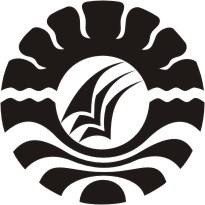 SKRIPSIPENINGKATAN KEMAMPUAN MENGENAL HURU HIJAIYAH MELALUI BERMAIN KARTU HURUF PADA ANAK KELOMPOK B DI TAMAN KANAK-KANAK AZ ZAHRAH KECAMATAN PALLANGGA KABUPATEN GOWAMULIATIPROGRAM STUDI PENDIDIKAN GURU PENDIDIKAN ANAK USIA DINIFAKULTAS ILMU PENDIDIKANUNIVERSITAS NEGERI MAKASSAR2018PENINGKATAN KEMAMPUAN MENGENAL HURU HIJAIYAH MELALUI BERMAIN KARTU HURUF PADA ANAK KELOMPOK B DI TAMAN KANAK-KANAK AZ ZAHRAH KECAMATAN PALLANGGA KABUPATEN GOWASKRIPSIDiajukan Untuk Memenuhi Sebagai PersyaratanGuna MemperolehGelar Sarjana Pendidikan Pada Program Studi Pendidikan GuruPendidikan Anak Usia Dini Strata Satu Fakultas Ilmu Pendidikan                                               Universitas Negeri MakassarMULIATI
1649045016PROGRAM STUDI PENDIDIKAN GURU PENDIDIKAN ANAK USIA DINIFAKULTAS ILMU PENDIDIKANUNIVERSITAS NEGERI MAKASSAR2018